Use this template in a multi-age context to plan an overview or summary of the teaching, learning and assessment for multiple year levels in the Australian Curriculum: Civics and Citizenship. For planning advice, refer to the Planning for teaching, learning and assessment document available on the Planning tab for each learning area at www.qcaa.qld.edu.au/p-10/aciq/version-9/learning-areas.How to use this template: Type information into the fields (yellow shading). When the plan is complete, delete the highlighted instructions (blue shading). To do so, select the instruction text, click the Home tab > Styles dropdown > Clear All/Clear Formatting > text will revert to Normal style and you can delete the text.Note: Insert/delete rows/columns, as required, to provide an overview of the teaching, learning and assessment sequence across the year levels.Year 7Note: Adjust the table to reflect the number of units you will offer.Highlight the aspects of the achievement standard that will be assessed within each unit.Note: Adjust the table to reflect the number of units you will offer. Check or uncheck the columns as appropriate for each unit.Year 8Note: Adjust the table to reflect the number of units you will offer.Highlight the aspects of the achievement standard that will be assessed within each unit.Note: Adjust the table to reflect the number of units you will offer. Check or uncheck the columns as appropriate for each unit.Year 9Note: Adjust the table to reflect the number of units you will offer.Highlight the aspects of the achievement standard that will be assessed within each unit.Note: Adjust the table to reflect the number of units you will offer. Check or uncheck the columns as appropriate for each unit.Year 10Note: Adjust the table to reflect the number of units you will offer.Highlight the aspects of the achievement standard that will be assessed within each unit.Note: Adjust the table to reflect the number of units you will offer. Check or uncheck the columns as appropriate for each unit.Note: Adjust the table to reflect the number of units you will offer. Check or uncheck the columns as appropriate for each unit. © State of Queensland (QCAA) 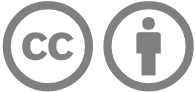 Licence: https://creativecommons.org/licenses/by/4.0 | Copyright notice: www.qcaa.qld.edu.au/copyright — lists the full terms and conditions, which specify certain exceptions to the licence. | Attribution (include the link): © State of Queensland (QCAA)  www.qcaa.qld.edu.au/copyright.Unless otherwise indicated material from the Australian Curriculum is © ACARA 2010–present, licensed under CC BY 4.0. For the latest information and additional terms of use, please check the Australian Curriculum website and its copyright notice.Years 7–10 multi-age 
Curriculum and assessment planContext and cohort considerations (if applicable)Describe the context and cohort. Consider the following to make informed professional decisions during the planning process:relevant student data and information, e.g. achievement dataavailable resources, e.g. timetablingschool and sector priorities.Level description — Year 7 Level description — Year 8 Level description — Year 9 Level description — Year 10In Year 7, students study the key features of democracy and Australia’s federal system of government, and explore how values shape our democracy. Students learn about the key features and principles of Australia’s legal system. They look at how the rights of individuals are protected through the legal system, which aims to provide justice. Students also explore how Australia’s secular system of government supports a diverse society with shared values that promote community cohesion.Inquiry questions provide a framework for developing students’ knowledge, understanding and skills. The following inquiry questions are examples only and may be used or adapted to suit local contexts:How is Australia’s system of democratic government shaped by the Constitution?What principles of justice help to protect the individual’s rights to justice in Australia’s system of law?How do features of Australian democracy and the legal system uphold and enact democratic values?How is Australia a diverse society and what factors contribute to a cohesive society?In Year 8, students understand how citizens can actively participate in Australia’s political system, the role and impact of elections, and the ways political parties, interest groups, media and individuals influence government and decision-making processes. Students consider how laws are made and the types of laws used in Australia. Students also examine what it means to be Australian by identifying the reasons for and influences that shape national identity, and how this contributes to active citizenship.Inquiry questions provide a framework for developing students’ knowledge, understanding and skills. The following inquiry questions are examples only and may be used or adapted to suit local contexts:What is the role and impact of elections and political parties in Australian democracy?How can citizens shape and influence Australia’s political system?How are laws made and applied in Australia?What different perspectives are there about national identity?In Year 9, students further develop their understanding of Australia’s federal system of government and how it enables change. Students investigate the features and jurisdictions of Australia’s court system, including its role in applying and interpreting Australian law. They also examine global connectedness and how this is shaping contemporary Australian society and global citizenship.Inquiry questions provide a framework for developing students’ knowledge, understanding and skills. The following inquiry questions are examples only and may be used or adapted to suit local contexts:What are the influences that shape change in the operation of Australia's political and legal systems?How does Australia's court system work in support of a democratic and just society?How do citizens participate in an interconnected world?In Year 10, students compare Australia’s federal system of government with another system of government in a country in Asia. Students examine Australia’s roles and responsibilities within the international context, such as its involvement with the United Nations and responses to global issues. Students also study the purpose and work of the High Court. They examine how rights are protected in Australia, and investigate the values and practices that enable a democratic society to be sustained. Students reflect on their rights, privileges and responsibilities as active and informed citizens.Inquiry questions provide a framework for developing students’ knowledge, understanding and skills. The following inquiry questions are examples only and may be used or adapted to suit local contexts:How is Australia’s democracy defined and shaped by the global context?How are government policies shaped by Australia’s international legal obligations?What are the functions of the High Court of Australia and how does it protect rights under the Constitution?What are the features of a resilient democracy?How does Australia respond to emerging global issues?Unit 1 — Unit 2 — Unit 3 — Unit 4 — Duration: Duration: Duration: Duration: Year 7Year 8Year 9Year 10Unit 1 Unit 1 Unit 2 Unit 2 Unit 3 Unit 3 Unit 4 Unit 4 Assessment — TimingAssessment — TimingAssessment — TimingAssessment — Timing AssessmentAchievement standardBy the end of Year 7, students describe the key features of Australia's system of government, and the principles and features of the Australian legal system. They explain the characteristics of Australian democracy. Students describe the nature of Australian society, its cultural and religious diversity, and identify the values that support cohesion in Australian society.Students develop questions and locate, select and organise information from sources to investigate political and legal systems, and contemporary civic issues. They analyse information and identify perspectives and challenges related to political, legal or civic issues. They identify and describe the methods or strategies related to civic participation or action. Students use civics and citizenship concepts, terms and sources to create descriptions, explanations, explanations and arguments.By the end of Year 7, students describe the key features of Australia's system of government, and the principles and features of the Australian legal system. They explain the characteristics of Australian democracy. Students describe the nature of Australian society, its cultural and religious diversity, and identify the values that support cohesion in Australian society.Students develop questions and locate, select and organise information from sources to investigate political and legal systems, and contemporary civic issues. They analyse information and identify perspectives and challenges related to political, legal or civic issues. They identify and describe the methods or strategies related to civic participation or action. Students use civics and citizenship concepts, terms and sources to create descriptions, explanations, explanations and arguments.By the end of Year 7, students describe the key features of Australia's system of government, and the principles and features of the Australian legal system. They explain the characteristics of Australian democracy. Students describe the nature of Australian society, its cultural and religious diversity, and identify the values that support cohesion in Australian society.Students develop questions and locate, select and organise information from sources to investigate political and legal systems, and contemporary civic issues. They analyse information and identify perspectives and challenges related to political, legal or civic issues. They identify and describe the methods or strategies related to civic participation or action. Students use civics and citizenship concepts, terms and sources to create descriptions, explanations, explanations and arguments.By the end of Year 7, students describe the key features of Australia's system of government, and the principles and features of the Australian legal system. They explain the characteristics of Australian democracy. Students describe the nature of Australian society, its cultural and religious diversity, and identify the values that support cohesion in Australian society.Students develop questions and locate, select and organise information from sources to investigate political and legal systems, and contemporary civic issues. They analyse information and identify perspectives and challenges related to political, legal or civic issues. They identify and describe the methods or strategies related to civic participation or action. Students use civics and citizenship concepts, terms and sources to create descriptions, explanations, explanations and arguments.By the end of Year 7, students describe the key features of Australia's system of government, and the principles and features of the Australian legal system. They explain the characteristics of Australian democracy. Students describe the nature of Australian society, its cultural and religious diversity, and identify the values that support cohesion in Australian society.Students develop questions and locate, select and organise information from sources to investigate political and legal systems, and contemporary civic issues. They analyse information and identify perspectives and challenges related to political, legal or civic issues. They identify and describe the methods or strategies related to civic participation or action. Students use civics and citizenship concepts, terms and sources to create descriptions, explanations, explanations and arguments.By the end of Year 7, students describe the key features of Australia's system of government, and the principles and features of the Australian legal system. They explain the characteristics of Australian democracy. Students describe the nature of Australian society, its cultural and religious diversity, and identify the values that support cohesion in Australian society.Students develop questions and locate, select and organise information from sources to investigate political and legal systems, and contemporary civic issues. They analyse information and identify perspectives and challenges related to political, legal or civic issues. They identify and describe the methods or strategies related to civic participation or action. Students use civics and citizenship concepts, terms and sources to create descriptions, explanations, explanations and arguments.By the end of Year 7, students describe the key features of Australia's system of government, and the principles and features of the Australian legal system. They explain the characteristics of Australian democracy. Students describe the nature of Australian society, its cultural and religious diversity, and identify the values that support cohesion in Australian society.Students develop questions and locate, select and organise information from sources to investigate political and legal systems, and contemporary civic issues. They analyse information and identify perspectives and challenges related to political, legal or civic issues. They identify and describe the methods or strategies related to civic participation or action. Students use civics and citizenship concepts, terms and sources to create descriptions, explanations, explanations and arguments.By the end of Year 7, students describe the key features of Australia's system of government, and the principles and features of the Australian legal system. They explain the characteristics of Australian democracy. Students describe the nature of Australian society, its cultural and religious diversity, and identify the values that support cohesion in Australian society.Students develop questions and locate, select and organise information from sources to investigate political and legal systems, and contemporary civic issues. They analyse information and identify perspectives and challenges related to political, legal or civic issues. They identify and describe the methods or strategies related to civic participation or action. Students use civics and citizenship concepts, terms and sources to create descriptions, explanations, explanations and arguments.ModerationContent descriptionsUnitsUnitsUnitsUnitsContent descriptionsUnitsUnitsUnitsUnitsKnowledge and understanding1234Skills1234Government and democracythe key features of Australia's system of government, including democracy, the Australian Constitution, responsible government and federalismAC9HC7K01Questioning and researching develop questions to investigate Australia’s political and legal systems, and contemporary civic issuesAC9HC7S01the characteristics of Australia's democracy, including freedom of speech, association, assembly, religion and movementAC9HC7K02locate, select and organise information, data and ideas from different sourcesAC9HC7S02Laws and citizensthe key principles and features of the Australian legal system, including the Australian Constitution, the rule of law and the court systemAC9HC7K03Analysis, evaluation and interpretationanalyse information, data and ideas about political, legal or civic issues to identify and explain differences in perspectives and potential challengesAC9HC7S03Citizenship, diversity and identityhow Australia’s secular democracy and pluralist, multi-faith society draws upon diverse cultural origins, including Christian and Western heritage, distinct First Nations Australian histories and cultures, and migrant communitiesAC9HC7K04Civic participation and decision-makingexplain the methods or strategies related to making decisions about civic participationAC9HC7S04how values based on freedom, respect, fairness and equality of opportunity can support social cohesion and democracy within Australian societyAC9HC7K05Communicating create descriptions, explanations and arguments using civics and citizenship knowledge, concepts and terms that reference evidenceAC9HC7S05Unit 1 Unit 1 Unit 2 Unit 2 Unit 3 Unit 3 Unit 4 Unit 4 Assessment — TimingAssessment — TimingAssessment — TimingAssessment — Timing AssessmentAchievement standardBy the end of Year 8, students explain how Australians are informed about and participate in their democracy. They describe the roles of political parties and elected representatives in Australian government. They explain the characteristics of laws, how laws are made and the types of law in Australia. Students identify ways in which Australians express different aspects of their identity and explain perspectives on Australia’s national identity.Students develop questions and locate, select and organise relevant information from different sources to investigate political and legal systems, and contemporary civic issues. They analyse information and identify and describe perspectives and challenges related to political, legal or civic issues. They explain the methods or strategies related to civic participation or action. Students use civics and citizenship knowledge, concepts, terms and references to evidence from sources to create descriptions, explanations and arguments.By the end of Year 8, students explain how Australians are informed about and participate in their democracy. They describe the roles of political parties and elected representatives in Australian government. They explain the characteristics of laws, how laws are made and the types of law in Australia. Students identify ways in which Australians express different aspects of their identity and explain perspectives on Australia’s national identity.Students develop questions and locate, select and organise relevant information from different sources to investigate political and legal systems, and contemporary civic issues. They analyse information and identify and describe perspectives and challenges related to political, legal or civic issues. They explain the methods or strategies related to civic participation or action. Students use civics and citizenship knowledge, concepts, terms and references to evidence from sources to create descriptions, explanations and arguments.By the end of Year 8, students explain how Australians are informed about and participate in their democracy. They describe the roles of political parties and elected representatives in Australian government. They explain the characteristics of laws, how laws are made and the types of law in Australia. Students identify ways in which Australians express different aspects of their identity and explain perspectives on Australia’s national identity.Students develop questions and locate, select and organise relevant information from different sources to investigate political and legal systems, and contemporary civic issues. They analyse information and identify and describe perspectives and challenges related to political, legal or civic issues. They explain the methods or strategies related to civic participation or action. Students use civics and citizenship knowledge, concepts, terms and references to evidence from sources to create descriptions, explanations and arguments.By the end of Year 8, students explain how Australians are informed about and participate in their democracy. They describe the roles of political parties and elected representatives in Australian government. They explain the characteristics of laws, how laws are made and the types of law in Australia. Students identify ways in which Australians express different aspects of their identity and explain perspectives on Australia’s national identity.Students develop questions and locate, select and organise relevant information from different sources to investigate political and legal systems, and contemporary civic issues. They analyse information and identify and describe perspectives and challenges related to political, legal or civic issues. They explain the methods or strategies related to civic participation or action. Students use civics and citizenship knowledge, concepts, terms and references to evidence from sources to create descriptions, explanations and arguments.By the end of Year 8, students explain how Australians are informed about and participate in their democracy. They describe the roles of political parties and elected representatives in Australian government. They explain the characteristics of laws, how laws are made and the types of law in Australia. Students identify ways in which Australians express different aspects of their identity and explain perspectives on Australia’s national identity.Students develop questions and locate, select and organise relevant information from different sources to investigate political and legal systems, and contemporary civic issues. They analyse information and identify and describe perspectives and challenges related to political, legal or civic issues. They explain the methods or strategies related to civic participation or action. Students use civics and citizenship knowledge, concepts, terms and references to evidence from sources to create descriptions, explanations and arguments.By the end of Year 8, students explain how Australians are informed about and participate in their democracy. They describe the roles of political parties and elected representatives in Australian government. They explain the characteristics of laws, how laws are made and the types of law in Australia. Students identify ways in which Australians express different aspects of their identity and explain perspectives on Australia’s national identity.Students develop questions and locate, select and organise relevant information from different sources to investigate political and legal systems, and contemporary civic issues. They analyse information and identify and describe perspectives and challenges related to political, legal or civic issues. They explain the methods or strategies related to civic participation or action. Students use civics and citizenship knowledge, concepts, terms and references to evidence from sources to create descriptions, explanations and arguments.By the end of Year 8, students explain how Australians are informed about and participate in their democracy. They describe the roles of political parties and elected representatives in Australian government. They explain the characteristics of laws, how laws are made and the types of law in Australia. Students identify ways in which Australians express different aspects of their identity and explain perspectives on Australia’s national identity.Students develop questions and locate, select and organise relevant information from different sources to investigate political and legal systems, and contemporary civic issues. They analyse information and identify and describe perspectives and challenges related to political, legal or civic issues. They explain the methods or strategies related to civic participation or action. Students use civics and citizenship knowledge, concepts, terms and references to evidence from sources to create descriptions, explanations and arguments.By the end of Year 8, students explain how Australians are informed about and participate in their democracy. They describe the roles of political parties and elected representatives in Australian government. They explain the characteristics of laws, how laws are made and the types of law in Australia. Students identify ways in which Australians express different aspects of their identity and explain perspectives on Australia’s national identity.Students develop questions and locate, select and organise relevant information from different sources to investigate political and legal systems, and contemporary civic issues. They analyse information and identify and describe perspectives and challenges related to political, legal or civic issues. They explain the methods or strategies related to civic participation or action. Students use civics and citizenship knowledge, concepts, terms and references to evidence from sources to create descriptions, explanations and arguments.ModerationContent descriptionsUnitsUnitsUnitsUnitsContent descriptionsUnitsUnitsUnitsUnitsKnowledge and understanding1234Skills1234Government and democracyhow Australians are informed about and participate in democracyAC9HC8K01Questioning and researching develop questions to investigate Australia’s political and legal systems, and contemporary civic issuesAC9HC8S01the role of political parties and independent representatives in Australian democracy, including elections and the formation of governmentsAC9HC8K02locate, select and organise information, data and ideas from different sourcesAC9HC8S02Laws and citizensthe characteristics of laws and how laws are made in Australia through parliaments (statutory law) and through the courts (common law)AC9HC8K03Analysis, evaluation and interpretationanalyse information, data and ideas about political, legal or civic issues to identify and explain differences in perspectives and potential challengesAC9HC8S03the types of law in Australia, including criminal law and civil law, and the place of First Nations Australian customary lawAC9HC8K04Civic participation and decision-making explain the methods or strategies related to making decisions about civic participationAC9HC8S04Citizenship, diversity and identityhow culture and religion may influence individuals' and groups' perceptions and expressions of citizenship and their actions as citizensAC9HC8K05Communicating create descriptions, explanations and arguments using civics and citizenship knowledge, concepts and terms that reference evidenceAC9HC8S05different experiences of, perspectives on and debates about Australia’s national identity and citizenship, including the perspectives of First Nations Australians as owners of their respective nations, and of different migrant groupsAC9HC8K06Unit 1 Unit 1 Unit 2 Unit 2 Unit 3 Unit 3 Unit 4 Unit 4 Assessment — TimingAssessment — TimingAssessment — TimingAssessment — Timing AssessmentAchievement standardBy the end of Year 9, students analyse the role of the Australian Constitution, the federal system of government, and the process and reasons for constitutional change. They explain policy development and legislative processes in Australia’s democracy. They identify the key features and jurisdictions of Australia’s court system and explain the role and processes of courts and tribunals. Students identify the reasons individuals and groups participate in and contribute to civic life nationally and globally. They explain the influence of the media on reflections of identity and diversity.Students develop a range of questions and locate, select and compare information from sources to investigate political and legal systems, and contemporary civic issues. They analyse information to explain perspectives and challenges related to political, legal or civic issues. Students identify and evaluate the methods or strategies related to civic participation or action. Students use civics and citizenship knowledge, concepts and terms to develop descriptions, explanations and evidence-based arguments.By the end of Year 9, students analyse the role of the Australian Constitution, the federal system of government, and the process and reasons for constitutional change. They explain policy development and legislative processes in Australia’s democracy. They identify the key features and jurisdictions of Australia’s court system and explain the role and processes of courts and tribunals. Students identify the reasons individuals and groups participate in and contribute to civic life nationally and globally. They explain the influence of the media on reflections of identity and diversity.Students develop a range of questions and locate, select and compare information from sources to investigate political and legal systems, and contemporary civic issues. They analyse information to explain perspectives and challenges related to political, legal or civic issues. Students identify and evaluate the methods or strategies related to civic participation or action. Students use civics and citizenship knowledge, concepts and terms to develop descriptions, explanations and evidence-based arguments.By the end of Year 9, students analyse the role of the Australian Constitution, the federal system of government, and the process and reasons for constitutional change. They explain policy development and legislative processes in Australia’s democracy. They identify the key features and jurisdictions of Australia’s court system and explain the role and processes of courts and tribunals. Students identify the reasons individuals and groups participate in and contribute to civic life nationally and globally. They explain the influence of the media on reflections of identity and diversity.Students develop a range of questions and locate, select and compare information from sources to investigate political and legal systems, and contemporary civic issues. They analyse information to explain perspectives and challenges related to political, legal or civic issues. Students identify and evaluate the methods or strategies related to civic participation or action. Students use civics and citizenship knowledge, concepts and terms to develop descriptions, explanations and evidence-based arguments.By the end of Year 9, students analyse the role of the Australian Constitution, the federal system of government, and the process and reasons for constitutional change. They explain policy development and legislative processes in Australia’s democracy. They identify the key features and jurisdictions of Australia’s court system and explain the role and processes of courts and tribunals. Students identify the reasons individuals and groups participate in and contribute to civic life nationally and globally. They explain the influence of the media on reflections of identity and diversity.Students develop a range of questions and locate, select and compare information from sources to investigate political and legal systems, and contemporary civic issues. They analyse information to explain perspectives and challenges related to political, legal or civic issues. Students identify and evaluate the methods or strategies related to civic participation or action. Students use civics and citizenship knowledge, concepts and terms to develop descriptions, explanations and evidence-based arguments.By the end of Year 9, students analyse the role of the Australian Constitution, the federal system of government, and the process and reasons for constitutional change. They explain policy development and legislative processes in Australia’s democracy. They identify the key features and jurisdictions of Australia’s court system and explain the role and processes of courts and tribunals. Students identify the reasons individuals and groups participate in and contribute to civic life nationally and globally. They explain the influence of the media on reflections of identity and diversity.Students develop a range of questions and locate, select and compare information from sources to investigate political and legal systems, and contemporary civic issues. They analyse information to explain perspectives and challenges related to political, legal or civic issues. Students identify and evaluate the methods or strategies related to civic participation or action. Students use civics and citizenship knowledge, concepts and terms to develop descriptions, explanations and evidence-based arguments.By the end of Year 9, students analyse the role of the Australian Constitution, the federal system of government, and the process and reasons for constitutional change. They explain policy development and legislative processes in Australia’s democracy. They identify the key features and jurisdictions of Australia’s court system and explain the role and processes of courts and tribunals. Students identify the reasons individuals and groups participate in and contribute to civic life nationally and globally. They explain the influence of the media on reflections of identity and diversity.Students develop a range of questions and locate, select and compare information from sources to investigate political and legal systems, and contemporary civic issues. They analyse information to explain perspectives and challenges related to political, legal or civic issues. Students identify and evaluate the methods or strategies related to civic participation or action. Students use civics and citizenship knowledge, concepts and terms to develop descriptions, explanations and evidence-based arguments.By the end of Year 9, students analyse the role of the Australian Constitution, the federal system of government, and the process and reasons for constitutional change. They explain policy development and legislative processes in Australia’s democracy. They identify the key features and jurisdictions of Australia’s court system and explain the role and processes of courts and tribunals. Students identify the reasons individuals and groups participate in and contribute to civic life nationally and globally. They explain the influence of the media on reflections of identity and diversity.Students develop a range of questions and locate, select and compare information from sources to investigate political and legal systems, and contemporary civic issues. They analyse information to explain perspectives and challenges related to political, legal or civic issues. Students identify and evaluate the methods or strategies related to civic participation or action. Students use civics and citizenship knowledge, concepts and terms to develop descriptions, explanations and evidence-based arguments.By the end of Year 9, students analyse the role of the Australian Constitution, the federal system of government, and the process and reasons for constitutional change. They explain policy development and legislative processes in Australia’s democracy. They identify the key features and jurisdictions of Australia’s court system and explain the role and processes of courts and tribunals. Students identify the reasons individuals and groups participate in and contribute to civic life nationally and globally. They explain the influence of the media on reflections of identity and diversity.Students develop a range of questions and locate, select and compare information from sources to investigate political and legal systems, and contemporary civic issues. They analyse information to explain perspectives and challenges related to political, legal or civic issues. Students identify and evaluate the methods or strategies related to civic participation or action. Students use civics and citizenship knowledge, concepts and terms to develop descriptions, explanations and evidence-based arguments.ModerationContent descriptionsUnitsUnitsUnitsUnitsContent descriptionsUnitsUnitsUnitsUnitsKnowledge and understanding1234Skills1234Government and democracythe role of the Australian Constitution in providing the basis for Australia’s federal system of government and democratic processes, including institutions, and the process for constitutional change through a referendumAC9HC9K01Questioning and researching develop and modify questions to investigate Australia’s political and legal systems, and contemporary civic issuesAC9HC9S01the legislative processes through which federal government policy is shaped, developed and implementedAC9HC9K02locate, select and compare information, data and ideas from a range of sourcesAC9HC9S02Laws and citizensthe key features and jurisdictions of Australia’s court system, and the operations of courts and tribunalsAC9HC9K03Analysis, evaluation and interpretationanalyse information, data and ideas about political, legal or civic issues to identify and evaluate differences in perspectives and interpretationsAC9HC9S03the role of courts, judges, lawyers and juries in trials, and the rights of the accused and the rights of victimsAC9HC9K04Civic participation and decision-making evaluate the methods or strategies related to making decisions about civic participationAC9HC9S04Citizenship, diversity and identityhow and why individuals and groups, including community, religious and cultural groups, participate in and contribute to civic life in Australia and to global citizenshipAC9HC9K05Communicating create descriptions, explanations and arguments using civics and citizenship knowledge, concepts and terms that incorporate evidenceAC9HC9S05the influence of a range of media, including social media, in shaping identity and attitudes to diversityAC9HC9K06Unit 1 Unit 1 Unit 2 Unit 2 Unit 3 Unit 3 Unit 4 Unit 4 Assessment — TimingAssessment — TimingAssessment — TimingAssessment — Timing AssessmentAchievement standardBy the end of Year 10, students compare the key features and values of Australia’s system of government to those of another system of government. They describe the Australian Government’s role and responsibilities at a regional and global level. They explain the role of the High Court of Australia. They explain how Australia’s international legal obligations influence the law and government policy. They identify and explain challenges to a resilient democracy and a cohesive society in Australia.Students develop and refine a range of questions and locate, select and compare relevant and reliable information from a range of sources to investigate political and legal systems, and contemporary civic issues. They analyse information to evaluate perspectives and challenges related to political, legal or civic issues. They evaluate and compare the methods or strategies related to civic participation or action. Students use civics and citizenship knowledge, concepts and terms to develop descriptions, explanations and arguments that synthesise evidence from sources.By the end of Year 10, students compare the key features and values of Australia’s system of government to those of another system of government. They describe the Australian Government’s role and responsibilities at a regional and global level. They explain the role of the High Court of Australia. They explain how Australia’s international legal obligations influence the law and government policy. They identify and explain challenges to a resilient democracy and a cohesive society in Australia.Students develop and refine a range of questions and locate, select and compare relevant and reliable information from a range of sources to investigate political and legal systems, and contemporary civic issues. They analyse information to evaluate perspectives and challenges related to political, legal or civic issues. They evaluate and compare the methods or strategies related to civic participation or action. Students use civics and citizenship knowledge, concepts and terms to develop descriptions, explanations and arguments that synthesise evidence from sources.By the end of Year 10, students compare the key features and values of Australia’s system of government to those of another system of government. They describe the Australian Government’s role and responsibilities at a regional and global level. They explain the role of the High Court of Australia. They explain how Australia’s international legal obligations influence the law and government policy. They identify and explain challenges to a resilient democracy and a cohesive society in Australia.Students develop and refine a range of questions and locate, select and compare relevant and reliable information from a range of sources to investigate political and legal systems, and contemporary civic issues. They analyse information to evaluate perspectives and challenges related to political, legal or civic issues. They evaluate and compare the methods or strategies related to civic participation or action. Students use civics and citizenship knowledge, concepts and terms to develop descriptions, explanations and arguments that synthesise evidence from sources.By the end of Year 10, students compare the key features and values of Australia’s system of government to those of another system of government. They describe the Australian Government’s role and responsibilities at a regional and global level. They explain the role of the High Court of Australia. They explain how Australia’s international legal obligations influence the law and government policy. They identify and explain challenges to a resilient democracy and a cohesive society in Australia.Students develop and refine a range of questions and locate, select and compare relevant and reliable information from a range of sources to investigate political and legal systems, and contemporary civic issues. They analyse information to evaluate perspectives and challenges related to political, legal or civic issues. They evaluate and compare the methods or strategies related to civic participation or action. Students use civics and citizenship knowledge, concepts and terms to develop descriptions, explanations and arguments that synthesise evidence from sources.By the end of Year 10, students compare the key features and values of Australia’s system of government to those of another system of government. They describe the Australian Government’s role and responsibilities at a regional and global level. They explain the role of the High Court of Australia. They explain how Australia’s international legal obligations influence the law and government policy. They identify and explain challenges to a resilient democracy and a cohesive society in Australia.Students develop and refine a range of questions and locate, select and compare relevant and reliable information from a range of sources to investigate political and legal systems, and contemporary civic issues. They analyse information to evaluate perspectives and challenges related to political, legal or civic issues. They evaluate and compare the methods or strategies related to civic participation or action. Students use civics and citizenship knowledge, concepts and terms to develop descriptions, explanations and arguments that synthesise evidence from sources.By the end of Year 10, students compare the key features and values of Australia’s system of government to those of another system of government. They describe the Australian Government’s role and responsibilities at a regional and global level. They explain the role of the High Court of Australia. They explain how Australia’s international legal obligations influence the law and government policy. They identify and explain challenges to a resilient democracy and a cohesive society in Australia.Students develop and refine a range of questions and locate, select and compare relevant and reliable information from a range of sources to investigate political and legal systems, and contemporary civic issues. They analyse information to evaluate perspectives and challenges related to political, legal or civic issues. They evaluate and compare the methods or strategies related to civic participation or action. Students use civics and citizenship knowledge, concepts and terms to develop descriptions, explanations and arguments that synthesise evidence from sources.By the end of Year 10, students compare the key features and values of Australia’s system of government to those of another system of government. They describe the Australian Government’s role and responsibilities at a regional and global level. They explain the role of the High Court of Australia. They explain how Australia’s international legal obligations influence the law and government policy. They identify and explain challenges to a resilient democracy and a cohesive society in Australia.Students develop and refine a range of questions and locate, select and compare relevant and reliable information from a range of sources to investigate political and legal systems, and contemporary civic issues. They analyse information to evaluate perspectives and challenges related to political, legal or civic issues. They evaluate and compare the methods or strategies related to civic participation or action. Students use civics and citizenship knowledge, concepts and terms to develop descriptions, explanations and arguments that synthesise evidence from sources.By the end of Year 10, students compare the key features and values of Australia’s system of government to those of another system of government. They describe the Australian Government’s role and responsibilities at a regional and global level. They explain the role of the High Court of Australia. They explain how Australia’s international legal obligations influence the law and government policy. They identify and explain challenges to a resilient democracy and a cohesive society in Australia.Students develop and refine a range of questions and locate, select and compare relevant and reliable information from a range of sources to investigate political and legal systems, and contemporary civic issues. They analyse information to evaluate perspectives and challenges related to political, legal or civic issues. They evaluate and compare the methods or strategies related to civic participation or action. Students use civics and citizenship knowledge, concepts and terms to develop descriptions, explanations and arguments that synthesise evidence from sources.ModerationContent descriptionsUnitsUnitsUnitsUnitsContent descriptionsUnitsUnitsUnitsUnitsKnowledge and understanding1234Skills1234Government and democracythe key features and values of Australia’s system of government compared with at least one other democratic or non-democratic system of government in the Asia-Pacific regionAC9HC10K01Questioning and researching develop and modify questions to investigate Australia’s political and legal systems, and contemporary civic issuesAC9HC10S01the Australian Government’s role and responsibilities at a regional and global levelAC9HC10K02locate, select and compare information, data and ideas from a range of sourcesAC9HC10S02Laws and citizensthe role of the parliament and the High Court of Australia in protecting rights under the Constitution, common law, and through federal and state statute lawAC9HC10K03Analysis, evaluation and interpretationanalyse information, data and ideas about political, legal or civic issues to identify and evaluate differences in perspectives and interpretationsAC9HC10S03how Australia’s international legal obligations shape Australian law and government policies, including those relating to First Nations Australians, and the issues related to the application of these obligationsAC9HC10K04Civic participation and decision-making evaluate the methods or strategies related to making decisions about civic participationAC9HC10S04Citizenship, diversity and identitythe challenges to and ways of sustaining a resilient democracy and a cohesive society in Australia and/or in our region or globallyAC9HC10K05Communicating create descriptions, explanations and arguments using civics and citizenship knowledge, concepts and terms that incorporate evidenceAC9HC10S05General capabilitiesUnitsUnitsUnitsUnitsCross-curriculum prioritiesUnitsUnitsUnitsUnits12341234Critical and creative thinking Aboriginal and Torres Strait Islander histories and culturesDigital literacy Asia and Australia’s engagement with AsiaEthical understandingSustainabilityIntercultural understandingLiteracy NumeracyPersonal and social capability